PLANTILLA DE DIAGRAMA DE GANTT DE HORARIO DE TRABAJO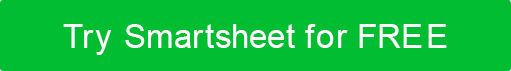 NOMBRE DEL MIEMBRO DEL EQUIPOROLFECHA DE HOYSEMANA 1SEMANA 1SEMANA 1SEMANA 1SEMANA 1SEMANA 2SEMANA 2SEMANA 2SEMANA 2SEMANA 2SEMANA 3SEMANA 3SEMANA 3SEMANA 3SEMANA 3SEMANA 4SEMANA 4SEMANA 4SEMANA 4SEMANA 4SEMANA 5SEMANA 5SEMANA 5SEMANA 5SEMANA 5INICIO DE SEMANA00/01/000000/01/000000/01/000000/01/000000/01/000000/08/000000/08/000000/08/000000/08/000000/08/000000/15/000000/15/000000/15/000000/15/000000/15/000000/22/000000/22/000000/22/000000/22/000000/22/000000/29/000000/29/000000/29/000000/29/000000/29/0000FECHA1234589101112151617181922232425262930123ACTIVIDADMTWRFMTWRFMTWRFMTWRFMTWRFPROYECTO 1Tarea 1Tarea 2Tarea 3Tarea 4Tarea 5Tarea 6Tarea 7PROYECTO 2Tarea 1Tarea 2Tarea 3Tarea 4Tarea 5Tarea 6Tarea 7RENUNCIACualquier artículo, plantilla o información proporcionada por Smartsheet en el sitio web es solo para referencia. Si bien nos esforzamos por mantener la información actualizada y correcta, no hacemos representaciones o garantías de ningún tipo, expresas o implícitas, sobre la integridad, precisión, confiabilidad, idoneidad o disponibilidad con respecto al sitio web o la información, artículos, plantillas o gráficos relacionados contenidos en el sitio web. Por lo tanto, cualquier confianza que deposite en dicha información es estrictamente bajo su propio riesgo.